Secretary GeneralDRAFT Summary Record of the 20th Meeting of APT Wireless Group (AWG-20)IntroductionThe 20th Meeting of APT Wireless Group (AWG-20) was held from 6 to 9 September 2016 in Bangkok, Thailand. The Meeting was organized by the Asia-Pacific Telecommunity (APT) and hosted by the Ministry of Information and Communication Technology (MICT), Thailand.  	The Meeting was attended by 201 participants representing Members, Associate Member, Affiliate Members, International/Regional Organizations and other organizations. 	The List of participants is provided in document AWG-20/ADM-05. OPENING (09:30 – 10:00, 6 September 2016)Ms. Areewan Haorangsi, Secretary General of the APT delivered welcome remarks. 	The full text of her remarks is provided in document AWG-20/INP-01.     Dr. Kohei Satoh, Chairman of APT Wireless Group, delivered opening remarks.	The full text of his remarks is provided in document AWG-20/INP-02.Mr. Virasak Kittivat, Principal Advisor for Foreign Affairs, Ministry of Information and Communication Technology, Thailand delivered the inaugural remarks. The full text of his remarks is provided in document AWG-20/INP-03.An appreciation plaque was handed over to Mr. Virasak Kittivat by Ms. Areewan Haorangsi, Secretary General of APT in recognition of the excellent arrangement and providing hosting facilities for the meeting.Opening ceremony was concluded followed by the group photograph.FIRST PLENARY SESSION  (010:00 – 10:45, 6 September 2016)	This Session was chaired by Dr. Kohei Satoh, Chairman of AWG.3.1	Adoption of Agenda and Programme (Document: AWG-20/ADM-01Rev.2, ADM-02Rev.1)	Chairman informed that detail agenda of the first and second sessions of Plenary is available in document AWG-20/ADM-09. Chairman introduced the Provisional Agenda of the AWG-20 (Document: AWG-20/ADM-01(Rev.2)) and sought the Plenary approval. The Plenary adopted the Agenda of AWG-20. Chairman further introduced the tentative programme of AWG-20 which is available in document AWG-20/ADM-02(Rev.1). Tentative Programme was noted by the meeting. 3.2	Summary Record of AWG-19 (Document: AWG-20/INP-04)	Chairman introduced the Summary Record of the 19th Meeting of AWG (AWG-19) is available in document AWG-20/INP-04. There was no comment and the Plenary noted the Summary Record of AWG-19.3.3	Office Bearers of AWG (Document: AWG-20/INF-01)Chairman informed the meeting that Dr. Andri Qiantori, Chairman of Working Group Service and Applications (WG S&A) had submitted his resignation as he would not be available for the role. Chairman also informed the meeting that the administration of Indonesia had nominated Dr. Bambang Setia Nugroho as the new candidate for the Chairman of WG S&A. Chairman sought approval of the plenary.    There was no further comment and plenary appointed Dr. Bambang Setia Nugroho as the Chairman of WG S&A. 2.4	List of Documents and Document Allocation (Document: AWG-20/ADM-04)	Chairman introduced the document which provided the list of the documents and allocation. Chairman requested the Plenary to consider delayed contributions currently listed as Information Documents as Input Documents. There was only one such document AWG-20/INF-05 from Malaysia. The Plenary agreed to consider document AWG-20/INF-05 as an Input Document. The list of the document and document allocation was revised accordingly.  2.5	Naming and Working Methods of AWG (AWG-19/INP-04)	Chairman reminded the meeting regarding issues of the naming of AWG which was raised to AWG by MC-39. Chairman further informed that MC-39 also instructed AWG to review the Working Methods in order to incorporate the responsibilities of the Chairman. Chairman mentioned that issues was carried forward to AWG-20 for further discussion. Chairman proposed to form an Ad Hoc Group of the Plenary under the Chairmanship of Ms. Zhu Keer, once of the Vice-Chairmen of AWG. There was no comment and the Ad Hoc Group was formed accordingly. Chairman requested the Ad Hoc to report back the outcomes at the final session of the Plenary.    2.6	Objectives and Expected Outputs of the Working Groups in AWG-202.6.1	Objectives and Expected Output of the Working Group on Spectrum Aspects (WG Spec) (Document: AWG-20/INP-11) Mr. John Lewis, Chairman of the WG Spec, introduced objectives and expected outputs of WG Spec during AWG-20. The report provided the expected objectives and the expected work of three Sub-WGs WG Spec during the AWG-20. Mr. Lewis reported the current work items under various Sub-WGs. He reported that the input contributions received would be reviewed and discussed within the relevant Sub-WGs as appropriate.  The Plenary noted the objectives and expected output of the WG Spec.2.6.2	Objectives and Expected Output of the Working Group on Technology Aspects (WG Tech) (Document: AWG-20/INP-13)	Dr. Dae-Jung Kim, Chairman of the WG Tech introduced objectives and expected outputs during AWG-20. He informed that WG Tech had one Sub-WG and five TGs and received a good number of contributions during AWG-20. He reported that during AWG-20, WG TECH would be able to finalize several revised APT Report, and a number of Liaison Statements. The WG Tech would also review the Work Plan of the TGS during the AWG-20.  	The Plenary noted the objectives and expected output of the WG TECH.2.6.3	Objectives and Expected Output of the Working Group on Service and Applications  (WG S&A) (Document: AWG-20/INP-99) 	Dr. Bambang Setia Nugroho, Chairman of WG S&A introduced objectives and expected outputs of WG S&A during AWG-20. He informed that five TGs were working under the WG S&A after the reorganization done at AWG-19. He reported the wok items under each TG. He informed that for AWG-20 WG S&A had received a number of input contributions and hoped that there would be a number of outcomes such as new APT Report and Liasion Statement. He informed that TG FMC was going to finalize its’ task by AWG-20 and would be considered for disbanding.  He further informed that WG S&A would also review the ToRs and Work Plan of its Task Groups and would revise as necessary.	The Plenary noted the objectives and expected Output of the WG S&A.2.7	Consideration of the Documents Allocated to the Plenary2.7.1	Document AWG-20/INP-05: Liaison Statements from ASTAPDr. Hiroyo Ogawa (Japan), Chairman of ASTAP EG SACS introduced the Liaison Statement from ASTAP on spectrum information for railway radiocommunication system.Chairman thanked Dr. Ogawa for presenting the Liaison Statement and the document was assigned to the WG S&A.   2.7.2	Document AWG-20/INP-06: Liaison Statements from APGMs. Zhu Keer (People’s Republic of China), Chairman of the WP1 of APG-19 introduced the Liaison Statement from APG on AWG studies associated with certain Agenda Items of WRC-19. Chairman thanked Ms. Zhu Keer for the presenting Liaison Statement. The Liaison Statement was allocated to relevant WGs for taking action accordingly.2.7.3	Document AWG-20/INP-07(Rev.1): Report of the circulation of draft APT Recommendations adopted at AWG-19.Secretary General informed the meeting the two draft new APT Recommendations that were adopted at the AWG-19 were circulated to APT Members for endorsements following the procedure of the approval of the APT Recommendations. However, within the time limit, the received number of endorsements was not enough to send the draft Recommendations to the Management Committee for final approval. She sought guidance of the Plenary on those two draft new APT Recommendations.  Chairman thanks Secretary General for report the update. Chairman commented that reason for low number of endorsements due to fact that many concerned department in the Administration had not received the circular related to the endorsement of the  two draft new APT Recommendations. APT Secretariat clarified that the circular was sent to the contact point of the APT and it was not forwarded to the relevant department in some cases. Secretariat suggested to extend the deadline to received further endorsements. Chairman also endorsed the comments from Secretariat and suggested the heads of delegation to follow up the matters to endorse those draft Recommendations as soon as possible. Secretariat suggested additional four weeks’ time.  It was agreed so.    2.7.4	AWG-20/INP-08: Liaison Statements from external organizations Secretary General informed the meeting that after AWG-19 and until AWG-20, APT Secretariat received seven Liaison Statements from various Working Parties of ITU-R Study Groups. She submitted those Liaison Statements for the consideration of the Plenary. Chairman thanked Secretary General and the Liaison Statements were allocated to the relevant WGs.2.7.5	AWG-20/INP-30: Report of the activities of the CG on Railway Radiocommunication Systems   Mr. Liu Bin, Chairman of the Correspondence Group (CG) on Railway Radiocommunication Systems presented the report. He mentioned that the CG was formed under Plenary at AWG-19. CG worked electronically and received good contribution on the subject matter. He mentioned that AWG-19 had formed a TG on Railway Radiocommunications under WG S&A and consideration of the report and detail work could be done at the WG S&A and TG. Chairman thanked Mr. Liu Bin for the report. It was allocated to WG S&A.  2.7.6	AWG-20/INP-73 and INF-04: VoLTE interoperability and interconnect   Chairman mentioned two documents, AWG-20/INP-73 and INF-04, received from Republic of Korea and GSMA respectively, dealt with the interconnection and interoperability issues associated with VoLTE, Chairman mentioned that AWG had not yet covered the aspects of interconnection and interoperability issues associated with VoLTE. Chairman commented that it should be clarified in advance which work programme is more appropriate place to deal with this issue.The documents were briefly introduced by Republic of Korea and GSMA. Dr. Dae-Jung Kim, Chairman of WG Tech suggested that Sub-WG IMT might review those inputs and if necessary develop Liaison Statement to ASTAP for appropriate action. Chairman thanked Dr. Kim and the documents were allocated to the WG Tech for further action.        2.7.7	AWG-20/INF-02: Role of Wi-Fi in delivering broadband connectivity   Mr. Alex Roytblat from Wi-Fi Alliance presented the document. The document summarized the importance role that Wi-Fi was playing in providing broadband connectivity in growing and emerging markets. The document proposed a cooperation between AWG and Wi-Fi Alliance to further development and enhancement of the Wi-Fi technology for future. Chairman thanked Mr. Alex and Wi-Fi Alliance for having interest on AWG activities and intention for future cooperation. The document was forwarded to WG Spec for further discussion.2.7.8	AWG-20/INF-03 and INF-06: ITU-R Study Group activities on Spectrum Management   Dr. Chungsang Ryu, a representative of the Radicommunication Bureau, International Telecommunication Union presented the document. Dr. Ryu mentioned that the objective of the document is to inform AWG about the activities ITU-R Study Group 1 on Spectrum Management. APT Members were invited to participate in and contribute to the studies mandated to ITU-R SG 1. Dr. Ryu also mentioned about the ITU-R Workshop on Spectrum Management of IoT Deployment and sought a speaker from Asia-Pacific region for the workshop. Chairman thanked Dr. Ryu for the information. The document was referred to WG Spec for further discussion.2.8	Chairman thanked all delegates for participation at the first session of the Plenary. He expressed hope that the WGs, as well as subordinated Sub-WGs and TGs would have successful meetings and develop good outcomes. 2.9	Meeting was closed. 3.	THIRD SESSION OF THE PLENARY (14:00 – 17:15, 9 September 2016) 	These Sessions were chaired by Dr. Kohei Satoh, Chairman of AWG.Adoption of Agenda for Third Session of the Plenary 	Chairman introduced the Agenda of the Third Session of the Plenary in document AWG-20/ADM-36. The Agenda was adopted.Meeting Reports of the Working Groups and Ad Hoc Group Report of the Working Group Spectrum Aspects (Document AWG-20/OUT-20) Mr. John Lewis Chairman of WG Spec presented the meeting report of WG Spec. Mr. Lewis reported that WG Spec met twice during the AWG-20 meeting. The main activity of the WG was to consider the work of its three Sub-Working Groups. After agreement on document attribution in the first plenary session of WG Spec, the work continued in the Sub-WGs where all the relevant input documents were presented and subsequently discussed. Further he mentioned that WG Spec considered the issues related to AFIS implementation, APT Strategic Plan and a proposal from Wi-Fi Alliance for a round table discussion at AWG-21. Mr. Lewis reported that WG Spec had finalized three output documents for the approval of Plenary. He further informed that the Sub-Working Groups had updated their workplan which had also been submitted to Plenary for approval.Chairman thanked Mr. Lewis for his meeting report. Chairman also appreciated the hard work of Mr. John Lewis, Chairman of WG Spec. Ericsson Thailand sought clarification regarding the arrangement of the proposed roundtable by Wi-Fi Alliance on RLAN. Mr. Masanori Kondo, Deputy Secretary General of APT clarified that the proposed roundtable would not be a part of AWG-21 and it could be organized outside the schedule of AWG-21 such in the evening or just before the beginning of AWG-21 due to the fact that Wi-Fi alliance is not an APT Affiliate Member. He suggested to consult such arrangement prior to AWG-21.  It was noted by the meeting. There was no further comment and the report was approved by the meeting. Report of the Working Group Technology Aspects (Document AWG-20/OUT-03) Dr. Dae-Jung Kim, Chairman of the WG Tech presented the meeting report of WG Tech. Dr. Kim reported that WG Techmet twice during the AWG-20 meeting. The main activity of the WG was to review the works of its one Sub-WG and five TGs. After agreement on document attribution in the first session of WG Tech, the work continued in the six groups where all the relevant input documents were presented and subsequently discussed. WG Tech reviewed the terms of reference and workplan of each Task Group and finalized workplan document had been submitted to Plenary for approval. He further informed that WG Tech had finalized 7 output documents for the consideration of the Plenary. Chairman thanked Dr. Kim for his meeting report as developing good outcomes.  There was not comment and the report was approved by the meeting. Report of the Working Group Service and Applications (Document AWG-20/OUT-22) Dr. Bambang Setia Nugroho, Chairman of the WG S&A presented the meeting report of WG S&A. Dr. Nugroho reported that WG S&A met two times during the AWG-20 meeting. He reported that the input documents for WG S&A were assigned to each Task Groups for the review and consideration. He mentioned that TG FMC had completed its assigned tasks and WG S&A has decided to disband TG FMC. He requested Plenary to disband TG FMC. Dr. Nugroho informed that WG S&A had finalized 7 output documents for the approval of the Plenary. Chairman thanked Dr. Nugroho for the meeting report and extensive work done during AWG-20 in spite of his first time as the Chairman of WG S&A. There was no further comment and report was approved by the meeting. Further, plenary disbanded the TG FMC sunder WG S&A. Report of the Ad Hoc Group of the Plenary (Document AWG-20/OUT-01) Ms. Zhu Keer, Chairman of the Ad Hoc Group of Plenary presented the meeting report of the Ad Hoc Group. Ms. Keer reported that Ad Hoc Group met once during AWG-20 in order to discuss the naming and Working Methods of AWG as assigned by the Plenary. Ms. Keer summarized that the Ad Hoc Group considered two important issues:naming of the AWG, andpossible extension of duration and/or terms of AWG Chairman and Vice Chairmen.Regarding the naming issue she informed that the Ad Hoc Group was able to reach a conclusion and recommended Plenary to maintain the name of AWG as it is.  She mentioned that any change of the name may have impact in the terms of reference of AWG. Secondly, the name of “APT Wireless Group” was used since 2009. AWG has extensive studies, which have connection and cooperation with many external organizations. And the name of AWG is well known by the external organizations. Change of name may cause confusion to other organizations.   Regarding the extension of duration and/or terms of AWG Chairman and Vice Chairmen, Ms. Keer also informed that the Ad Hoc Group reached consensus to increase duration of the terms to three years but maintained the term limits to two. The Ad Hoc Group also discussed how to apply the new framework to the current office bearers. The meeting agreed that, if current office bearers were re-elected at AWG-20, the new duration of terms (3 years) would be applied in such a way that the term would be counted as their second term of current office bearers. Ms. Keer informed that the relevant changes had been incorporated in the revisions of the Working Methods of AWG which had been submitted to the Plenary for approval. Chairman thanked Ms. Keer for her excellent outcomes during AWG-20. There was no further comment and the report was approved by the meeting. Consideration and Adoption of the Output DocumentsAd Hoc Group of the Plenary:Ms. Zhu Keer, Chairman of the Ad Hoc Group presented document AWG-20/OUT-02): Revisions of the Working Methods of AWG. She explained that following revisions had been incorporated:adding the roles of Chairman to review the reports before finalization and to attend the meeting of the Management Committee as instructed by MC-39increase the duration of terms of AWG Chairman and Vice-Chairman to three years. She sought approval of the Plenary for the revision of the Working Methods of AWG. There was no further comment and Plenary approved the revisions of the Working Methods of AWG.Working Group Spectrum Aspects:Mr. John Lewis, Chairman of WG Spec, presented following output documents for the approval of the Plenary:AWG-20/OUT-17: New APT Report on authorized/licensed shared access as a national solution to access spectrum for IMTAWG-20/OUT-18: Notes on AFIS to be used by the AWG chairman at the upcoming APT MC-40 meetingAWG-20/OUT-19: Liaison Statement to ITU-R WP5AChairman thanked Mr. Lewis for the output documents. There was no comment and documents were approved by the plenary.Working Group Technology Aspects:Dr. Dae-Jung Kim, Chairman of the WG Tech, presented following output documents for the approval of the Plenary:AWG-20/OUT-04(Rev.1): Workplan of the sub-WG and Task Groups of the Working Group Technology AspectsAWG-20/OUT-05(Rev.1): Revision of APT Report on “Information of mobile operators’ frequencies, technologies, and license durations in Asia-Pacific countries”AWG-20/OUT-06: Liaison Statement to ASTAP (Study on VoLTE interoperability)AWG-20/OUT-07: New APT Report on Fixed Wireless Systems in APT regionAWG-20/OUT-08: Liaison Statement to ITU-R WP 5A regarding AWG activities related to Intelligent Transport SystemsAWG-20/OUT-09: New APT Report on “Short Range Radiocommunication Systems and application scenarios operating in the frequency range 275 - 1000 GHZ”AWG-20/OUT-10: Liaison Statement to ITU-R WP 1A(Copy 1B) regarding Information on current status of Study on Question ITU-R 210-3/1 “Wireless power transmission” in APT Wireless GroupChairman thanked Dr. Kim for the output documents. Plenary approved the output documents. Dr. Kim commented that TG SRD had completed its’ assigned task at AWG-20 and the TG would review the terms of reference and develop new workplan in relation to IoT. It was noted by the meeting.   Working Group Service and Applications:Dr. Bambang Setia Nugroho, Chairman of the WG S&A presented following output documents for the approval of the Plenary:AWG-20/OUT-11: Liaison Statement to ITU-R WP5AAWG-20/OUT-12: Liaison Statement to ITU-R WP5DAWG-20/OUT-13: Liaison Statement to ASTAPAWG-20/OUT-14: Liaison Statement to ITU-R WP5AAWG-20/OUT-15: New APT Report on small cell cloud servicesAWG-20/OUT-16: Workplan of the Task Groups of the Working Group Service and ApplicationsAWG-20/OUT-21: Revised terms of reference of TG MSAChairman thanked Dr. Nugroho for the output documents. Plenary approved the output documents. Consideration of the Issues to be Included in the Draft Strategic Plan of APT for 2018 -2020Chairman reminded the meeting regarding the instruction of MC-39 to all APT Work Programmes to consider the issues to be included in the Draft Strategic Plan of APT for 2018-2020. Chairman asked whether the Working Groups had considered the items in their works during AWG-20.Dr. Dae-Jung Kim, Chairman of the WG Tech informed that WG Tech discussed the issue and agreed to propose following item to be include in the Draft Strategic Plan of APT for 2018-2020:“Support members to deploy emerging new radio communication technologies, including International Mobile Telecommunications (IMT), Cognitive Radio System and Software Defined Radio (CRS&SDR), Fixed Wireless Systems (FWS), Short Range Devices (SRD), Intelligent Transport Systems (ITS), Wireless Power Transmission (WPT), etc., which promote an integrated ICT industry and constitute a driver for economies around the region.” Mr. John Lewis, Chairman of WG Spec also supported the texts for its inclusion. Chairman thanked Dr. Kim and Mr. John Lewis for their input. Chairman informed that the issue would be reported to MC-40 accordingly. Election of the Chairman of AWG (Document AWG-20/INP-10)Mr. Masanori Kondo, Deputy Secretary General of APT introduced document AWG-20/INP-10. He informed the meeting that according to the current Working Methods of APT Wireless Group (AWG), the term of the AWG Chairman is two years and eligible for re-election once. Dr. Kohei Satoh the current Chairman of AWG was elected at the 17th Meeting of AWG held from 23 to 26 September 2014 in Macao, China. Dr. Satoh will complete his first term as the Chairman of AWG at the end of AWG-20. He mentioned that no other administration has proposed their candidacy, except the administration of Japan. Japan had re-nominated Dr. Satoh for the next term as Chairman of AWG.Mr. Kondo sought approval of the Plenary for the re-election of Dr. Kohei Satoh. Plenary re-elected Dr. Satoh for the second term with big applause.Mr. Kondo reminded that AWG-20 had already approved the increased duration of terms for AWG Chairman and Vice-Chairmen. He mentioned that if MC-40 approved the revision of the Working Methods of AWG, then the re-elected Chairman and Vice-Chairmen at AWG-20 could serve next three years in their second term. It was noted by the meeting.   Election of the Vice-Chairmen of AWG (Document AWG-20/INP-20)Mr. Masanori Kondo, Deputy Secretary General of APT introduced document AWG-20/INP-20. He mentioned that AWG had two Vice-Chairmen and the term of the AWG Vice-Chairmen is two years and they are eligible for re-election once. Ms. Zhu Keer (People’s Republic of China) and Mr. Le Van Tuan (Socialist Republic of Vietnam), the current two Vice-Chairmen of AWG was elected at the 17th Meeting of AWG held from 23 to 26 September 2014 in Macao, China. Both of them will complete their first term as the Vice-Chairmen of AWG at the end of AWG-20.  Mr. Kondo informed that no other administration had proposed their candidacy, except the administration of the People’s Republic of China and Socialist Republic of Vietnam. People’s Republic of China has re-nominated Ms. Zhu Keer and Socialist Republic of Vietnam has re-nominated Mr. Le Van Tuan for the next term as Vice-Chairmen of AWG. Mr. Kondo sought approval of the Plenary for the re-election of Ms. Zhu Keer and Mr. Le Van Tuan as Vice-Chairmen of AWG. Plenary re-elected Ms. Zhu Keer and Mr. Le Van Tuan for the second term with big applause.Date and Venue of the Next AWG MeetingMr. Masanori Kondo, Deputy Secretary General of APT informed that APT Secretariat that APT Secretariat had not received any invitation offer to host AWG-21. He mentioned that if there was no host then the meeting would be held in Thailand. He requested the meeting to give a guidance to APT Secretariat regarding the possible time frame of AWG-21. Chairman mentioned that AWG Steering Committee discussed the issue of having AWG meeting if approved by the MC-40. He suggested to avoid overlapping with major ITU-R meetings. It was suggested to organize AWG-21 in late March or early April of 2017. It was noted by the meeting.    Any Other MattersChairman suggested to raise any other matters that need to discuss at the Plenary. Mr. John Lewis, Chairman of WG Spectrum mentioned that if Plenary approved he could be a representative of AWG at the ITU-R Workshop on Spectrum Management on IoT Deployment which would be held in November 2016 in Geneva, Switzerland. Chairman thanked Mr. Lewis for making himself available for the workshop as representative of AWG. It was noted by the meeting. Mr. Alexander Kuhn, delegates of CEPT, informed that CEPT Workshop on 5G would be held from 2 to 4 November 2016 in Mainz, Germany. He invited the delegates of AWG to attend the workshop. He also invited a representative from AWG to deliver a presentation at the workshop. Chairman thanked Mr. Kuhn for the kind invitation. Chairman asked the meeting whether any interested experts be available for the workshop. Dr. Hiroyuki Atarashi, Chairman of Sub-WG IMT mentioned that if AWG plenary agreed he could represent AWG at the workshop. Chairman thanks Dr. Atarashi for making himself available for the workshop. It was noted by the meeting.   ClosingChairman expressed his sincere thanks to the Ministry of Information and Communication Technology, Thailand for generous support, excellent arrangement and hospitality during the AWG-20 in Bangkok. He also expressed his appreciation to two Vice Chairmen, Working Group Chairmen, AWG Office Bearers, and all participants for their contributions and active participation. In conclusion, he thanked the Secretary General, Deputy Secretary General and other APT Secretariat staff for their outstanding support during the meeting.  The Chairman declared the AWG-20 closed. __________Attachment: Compiled Workplan of AWG updated at AWG-20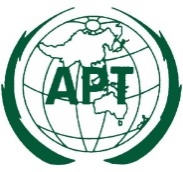 ASIA-PACIFIC TELECOMMUNITYASIA-PACIFIC TELECOMMUNITYThe 20th Meeting of the APT Wireless Group (AWG-20) Document No.:AWG-20/OUT-236 – 9 September 2016, Bangkok, Thailand21 September 2016Decision No. 01 (AWG-20)Plenary adopted the agenda of AWG-20 as in document AWG-20/ADM-01(Rev.2).Decision No. 02 (AWG-20)Plenary noted the Summary Record of AWG-19.Decision No. 03 (AWG-20)Plenary appointed Dr. Bambang Setia Nugroho as the Chairman of Working Group Service and Applications. Decision No. 04 (AWG-20)Plenary approved the list of document and document allocation as in document AWG-20/ADM-04.Decision No. 05 (AWG-20)Plenary formed Ad Hoc Group to discuss the issue of naming and Working Methods of AWG under the chairmanship of Ms. Zhu Keer, one of the Vice-Chairmen of AWG.  Decision No. 06 (AWG-20)The Plenary noted the objectives and expected outputs of the Working Group Spectrum Aspects.Decision No. 07 (AWG-20)The Plenary noted the objectives and expected outputs of the Working Group Technology Aspects.Decision No. 08 (AWG-20)The Plenary noted the objectives and expected outputs of the Working Group Service and Applications.Decision No. 09 (AWG-20)The Plenary decided to extended the period of endorsement for the two draft new APT Recommendations for additional four weeks.  Action No. 01 (AWG-20)APT Secretariat to follow up with APT Members who has not yet send their endorsements and request them to send within four weeks.Decision No. 10 (AWG-20)The Plenary approved the meeting report of the Working Group Spectrum Aspects.Decision No. 11 (AWG-20)Plenary approved the meeting report of the Working Group Technology Aspects.Decision No. 12 (AWG-20)Plenary approved the meeting report of the Working Group Service and Applications;Plenary disbanded TG FMC under WG S&A. Decision No. 13 (AWG-20)The Plenary approved the meeting report of the Ad Hoc Group of the Plenary;The Plenary decided to maintain the name “APT Wireless Group”;The Plenary decided to increase the duration of the terms of AWG Chairman and Vice Chairmen to three years.  Plenary further decided the new duration the term (3 years) would be applicable for the AWG Chairman and Vice Chairmen who would be elected at AWG-20.Decision No. 14 (AWG-20)Plenary approved the revision of the Working Methods of AWG as in document AWG-20/OUT-02.Action No. 02 (AWG-20)APT Secretariat to submit the revised Working Methods of AWG to the 40th Session of the APT Management Committee for final approval.  Decision No. 15 (AWG-20)Plenary approved:New APT Report on authorized/licensed shared access as a national solution to access spectrum for IMT;Notes on AFIS to be used by the AWG chairman at the upcoming APT MC-40 meeting; and Liaison Statement to ITU-R WP5AAction No. 03 (AWG-20)APT Secretariat to publish the new APT Report on website;include the note regarding AFIS into the Report of the Chairman of AWG to MC-40 for consideration; andsend the Liaison Statement to relevant recipient. Decision No. 16 (AWG-20)Plenary approved:Workplan of the sub-WG and Task Groups of the Working Group Technology Aspects;Revision of APT Report on “Information of mobile operators’ frequencies, technologies, and license durations in Asia-Pacific countries”;Liaison Statement to ASTAP (Study on VoLTE interoperability);New APT Report on Fixed Wireless Systems in APT region;Liaison Statement to ITU-R WP 5A regarding AWG activities related to Intelligent Transport Systems;New APT Report on “Short Range Radiocommunication Systems and application scenarios operating in the frequency range 275 - 1000 GHZ”;Liaison Statement to ITU-R WP 1A(Copy 1B) regarding Information on current status of Study on Question ITU-R 210-3/1 “Wireless power transmission” in APT Wireless Group. Action No. 04 (AWG-20)APT Secretariat to publish the new APT Report on website;replace the revised APT Reports on website;send the Liaison Statements to relevant recipient.Decision No. 17 (AWG-20)Plenary approved:Liaison Statement to ITU-R WP5A;Liaison Statement to ITU-R WP5D;Liaison Statement to ASTAP;Liaison Statement to ITU-R WP5A;New APT Report on small cell cloud services;Workplan of the Task Groups of the Working Group Service and Applications;Revised terms of reference of TG MSAAction No. 05 (AWG-20)APT Secretariat to publish new APT Report on website; send the Liaison Statements to relevant recipients;update the terms of reference and workplan accordingly.Action No. 06 (AWG-20)APT Secretariat report the above texts to MC-40 in relation to the issues to be included in the draft Strategic Plan of APT for 2018 -2020.Decision No. 18 (AWG-20)Plenary elected Dr. Kohei Satoh (Japan) as the Chairman of AWG for the second term.Decision No. 19 (AWG-20)Plenary elected Ms. Zhu Keer (People’s Republic of China) and Mr. Le Van Tuan (Socialist republic of Viet Nam) as Vice-Chairmen of AWG for their second term.Decision No. 20 (AWG-20)Plenary agreed to hold AWG-21 during late March or early April 2017 avoiding overlap with any major ITU-R meetings subjected to the approval of APT Management Committee.  